附件4：湖南省社会科学院公开招聘报名信息一览表注：1. 照片栏请插入本人照片（与报名材料中的电子版照片一致），并参考示意图适当调整大小，不得影响表格整体性；    2. 出生年月、毕业时间栏年份填4位、月份填2位，中间用“.”隔开，如：19XX.08、19XX.12；3. 身份证号码栏填写时自然换行，请勿用回车键换行；4. 最高学历学位栏填研究生/博士，或研究生/硕士，或大学本科；5. 专业名称栏填写与最高学历学位一致的所学习专业名称，所学专业必须符合岗位的专业要求，并且与毕业证或《毕业生登记表》上的专业名称完全一致；6. 毕业学校栏填写学校全称，不要简写；7. 应聘岗位栏填写附件1中对应的岗位名称，如“岗位1”；8. 手机号码栏填写本人手机号，如为电信手机号码请在“是否为电信手机号”栏填写“是”（短信发送平台电信号码送达率较低）；9. 科研成果统计栏仅报考岗位1-岗位6人员填写，与附件3所填的数量一致，栏内仅填数量，不填成果名称，如：“独著:3 合著:2”；10. 应聘人员所提供的信息必须真实有效，符合应聘岗位所需的资格条件。如有弄虚作假，取消考试和聘用资格；11. 本表邮箱报名时须提交word版。应聘人照片应聘人姓名性别出生年月政治面貌身份证号码最高学历学位专业名称毕业学校毕业时间应聘岗位手机号码是否为电信手机号电子邮箱科研成果统计报考岗位1-6人员填写)科研成果统计报考岗位1-6人员填写)科研成果统计报考岗位1-6人员填写)应聘人照片应聘人姓名性别出生年月政治面貌身份证号码最高学历学位专业名称毕业学校毕业时间应聘岗位手机号码是否为电信手机号电子邮箱论文数著作数课题数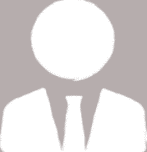 独著:合著:独著:合著:主持:参与: